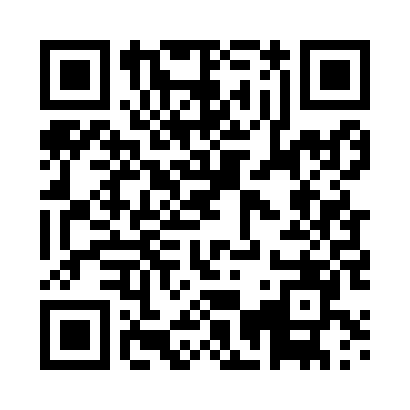 Prayer times for Eiravade, PortugalWed 1 May 2024 - Fri 31 May 2024High Latitude Method: Angle Based RulePrayer Calculation Method: Muslim World LeagueAsar Calculation Method: HanafiPrayer times provided by https://www.salahtimes.comDateDayFajrSunriseDhuhrAsrMaghribIsha1Wed4:426:301:316:288:3310:142Thu4:406:281:316:298:3410:163Fri4:386:271:316:298:3510:174Sat4:366:261:316:308:3610:195Sun4:346:251:316:308:3710:216Mon4:326:231:316:318:3810:227Tue4:316:221:306:328:3910:248Wed4:296:211:306:328:4010:259Thu4:276:201:306:338:4110:2710Fri4:256:191:306:338:4210:2911Sat4:246:181:306:348:4410:3012Sun4:226:171:306:358:4510:3213Mon4:206:151:306:358:4610:3314Tue4:196:141:306:368:4710:3515Wed4:176:131:306:368:4810:3616Thu4:156:131:306:378:4910:3817Fri4:146:121:306:388:5010:4018Sat4:126:111:306:388:5110:4119Sun4:116:101:306:398:5210:4320Mon4:096:091:316:398:5310:4421Tue4:086:081:316:408:5310:4622Wed4:076:071:316:408:5410:4723Thu4:056:071:316:418:5510:4824Fri4:046:061:316:418:5610:5025Sat4:036:051:316:428:5710:5126Sun4:016:041:316:438:5810:5327Mon4:006:041:316:438:5910:5428Tue3:596:031:316:449:0010:5529Wed3:586:031:316:449:0110:5730Thu3:576:021:326:459:0110:5831Fri3:566:021:326:459:0210:59